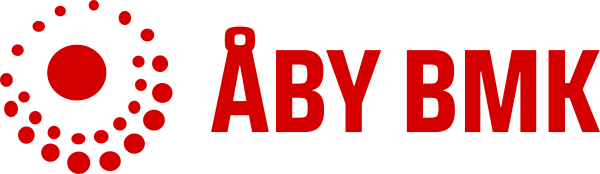 Träningsgrupp SeniorÅlder: SeniorAvgift: 1 500 kr/termin (kurs). I avgiften ingår träning 1 g/v.Målgrupp och innehåll: För vuxna som vill testa på badminton och är öppen för alla, ingen förkunskap krävs. Träningen består av teknikträning, enklare taktisk träning och spel. Racket finns att låna.SeniorMålSpelförmågaSpelaren kan genomföra enkla övningar med olika slag. Teknikkunskaper - greppSpelaren använder forehand- och backhand grepp på ett korrekt sätt och anpassar greppet efter slag.Teknikkunskaper - slagSpelaren kan utföra rörelserna för grundslagen i forehand (clear, dropp, stopp, lyft) och backhand (stopp, lyft) med fotarbete från spelcentrum. Spelaren kan slå forehand och backhand serve. Spelaren kan handmata bollar med viss säkerhet. Teknikkunskaper - fotarbeteSpelaren kan en fotarbetsvariation till banans fyra hörn. Spelaren kan utföra fotarbetets olika faser, start – approach – hit – recovery. 